  LIST OF BLUE PLAQUES ERECTED BY GREAT YARMOUTH and DISTRICT LOCAL HISTORY and ARCHAEOLOICAL SOCIEY.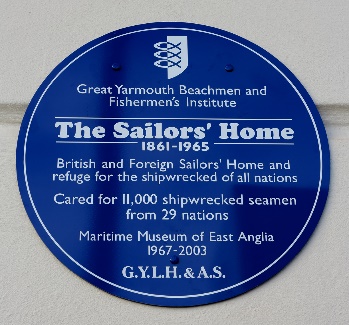 Boulter’s Museum:  Site of.  On former Leech’s building on west side of the Market Place. Early privately owned collection of curiosities.Sarah Martin: Residence of.  Beach Road, Caister.  Philanthropist, prison visitor and good Christian woman.Miles Corbett:  Residence of.  On north east side of the Market Place. Corbett was a Member of Parliament and Recorder of Great Yarmouth and probably Oliver Cromwell’s legal adviser.  He was one of the signatories of King Charles I’s death warrant.  After the Restoration he was kidnapped from the continent and brought back to London where he was ‘hanged, drawn and quartered’.  He protested that his actions were justified.  Replaced 2019.Theatre Royal:  Site of.  On the north end of the former Regal Cinema, marking the site of Yarmouth’s long-standing area of entertainment in the town. As a theatre it saw many notable productions and until recent times its stage was graced by many of the great actors and entertainers of their age.Dawson Turner:  Residence of.   On Hall Quay (Barclays Bank). Turner was a noted antiquarian, botanist and patron of the arts. He was particularly associated with the Norwich School of Painters and employed John Sell Cotman to teach his daughters to paint.  Replaced (as it was faded) September 2013.First fatal raid by aerial bombardment (Zeppelin) in Britain:  Site of. House on St. Peter’s Plain. Two people killed on 19 January 1915.  Erected 1981.  First fatal raid by aerial bombardment (Zeppelin) in Britain:  Site of.  House on St. Peter’s Plain. Two people killed on 19 January 1915. (Very poor condition: erected 1981).   Renewed in January 2012.  Unveiled by the Mayor, Barry Coleman and Commander Simon Askins RN.Wrestlers’ Public House.  Brewery Plain near the building where Lord Nelson received the Freedom of Great Yarmouth and addressed the citizens of the town after his victory over the French fleet at the Battle of the Nile in 1801.George Gilbert: Residence of.  Corner House Hotel, Nelson Road.  He founded the Hippodrome Circus, one of only two permanent circus buildings in the country.George Gilbert: Residence of.   Corner House Hotel, Nelson Road.  He founded the Hippodrome Circus, one of only two permanent circus buildings in the country.  Renewed in 2011.  Sponsored by the owner of the house Michelle Caunt. Unveiled by the Mayor, Barry Coleman and David McDermott in December 2011.George Borrow: Residence of.  38 Camperdown.  Author and writer of novels and travelogues.George Borrow: Residence of. In 2009, a plaque was placed, privately, on Fjaerland, 24-25 Trafalgar Road, Great Yarmouth.  Borrow also resided in this house for a period. Erected 2009.Grandstand on the Wellesley Road Recreation Ground.  Thought to be the oldest surviving football grandstand in current use in Britain. It was opened on 11.6.1882.  Erected 2004.William Adams: Residence of. Bells Road, Gorleston.  Lifesaver.  Erected 2004.George Rye: Residence of.  29 Crown Road, Great Yarmouth.  Historian and archaeologist.  Funded by S. Walden 20th April 2006.Cell of Augustinian Chapel 1310-1536:   Site of.  Friend’s (Quaker) Meeting House, Howard Street. Quaker House 1694 to present time.  Erected 2007.Beach Railway Station.  Nelson Road North.  Erected on the 50th anniversary of the closure of the station 2011.  Unveiled by Andrew Fakes and the Mayor of Great Yarmouth (Councillor Easter). Great Yarmouth General Hospital, Deneside. Erected March 2009 and unveiled by Hugh Sturzaker FRCS, surgeon.Revd. Forbes Phillips: Residence of.  Old Vicarage, Gorleston.  Vicar of Gorleston and producer of many plays. Erected July 2010.  Unveiled by The Mayor, Councillor Michael Jeal and Margaret Gooch.Suspension Bridge, River Bure:  Site of.  Collapsed in 1845 with the loss of 79 lives.  Unveiled by Revd. Michael Woods.  Erected April 2008.  Plaque stolen 2011.  Replacement erected 2011.  Unveiled by Rev’d James Stewart and Paul Davies with Radio Norfolk in attendance (live broadcast).Sir Astley Cooper: Residence of. The Old Vicarage, Church Plain.  The childhood home of the famous surgeon, Unveiled by Hugh Sturzaker FRCS, surgeon.  Erected 2008.Sam Larner: Residence of.  Bulmer Cottage, Bulmer Road, Winterton on Sea.  Fisherman, folk singer and musician.  Erected 2008.Lacon’s Brewery:   Site of.  Palace Casino, Brewery Plain.  Unveiled by Michael Falcon (the last head brewer and High Steward of Great Yarmouth).  Sponsored by the Palace Casino.  Erected 2009.  Yarmouth Air Station in the First World War: Headquarters of.   25 Regent Street.  Unveiled by Margaret Gooch and Rear Admiral Scott Lidbetter RN, Chairman of the Fleet Air Arm Officers’ Association.  Erected 2009.Ship Inn. Where prisoners of war were housed after the Battle of Camperdown (1797). Unveiled by Paul Davies and the Mayor, Councillor Michael Jeal.  Erected 2010.South Town Railway Station:  Site of. The terminus of the railway line to London for the Great Eastern Railway.  Unveiled by Andrew Fakes and the Mayor, Councillor Michael Jeal.  Erected 2010 on the Cobholm and Lichfield Resource Centre, Temple Road.Jan Mark: Residence of.  Children’s author erected at Ingham.  Erected 2011 at the request of the owners and sponsored by them.Wartime Evacuees:  Platform One, Great Yarmouth Vauxhall Station.  On June 2nd, 1940, 3,700 school children and their teachers were evacuated in five trains to the Midlands as there was a fear of a German Invasion.  Sponsored by Great Yarmouth Borough Council.  Unveiled by Paul Davies and Alan Barham, an evacuee.  Erected 2011.St. Mary’s Medieval Hospital, Market Place:  Site of.  Plaque relating subsequent use of the site ending up as a school.  Unveiled by Basil Littleproud (a former teacher) and Tony Wright former MP for Great Yarmouth (a former pupil) and Ann Dunning.  Erected June 2011.William Hamilton Deane: Residence of and Surgery site.  Hamilton Court, High Street, Gorleston.  Britain’s longest serving general practitioner (1923-1985).  Unveiled by William Hamilton Deane, Junior and the Mayor, Councillor Barry Coleman.  Erected 27th September 2011.Charles John Palmer:  Residence of.  4 South Quay.  Former mayor of Great Yarmouth, Solicitor, Conservationist and Historian.  Author – including The Perlustration of Great Yarmouth (1874) and a Continuation of Manship’s History of Yarmouth (1856).   Unveiled by the Mayor, Councillor Barry Coleman and the Director for National Trust for the Eastern Region and Paul Davies in 2011.House where Astley Cooper served part of his surgical apprenticeship:  at 3 St. George’s Plain.  Surgeon to royalty, anatomist, President of the Royal College of Surgeons and surgical pioneer.  Sponsored by house owner, Dr. Terry Mills.  Unveiled by Hugh Sturzaker FRCS and the Mayor, Barry Coleman.  Erected 2011.Body-Snatchers:  On the railings of St. Nicholas’ Church by the main gate.  In 1827, Thomas Vaughan, snatched at least ten bodies from the St. Nicholas’ churchyard, sent them to London and sold them for the surgeons to dissect.  Unveiled by Paul Davies and Revd. James Stewart, Curate of the parish.  Erected 2011.Guildhall:  Site of.  Erected on the railings of St. Nicholas Church. Unveiled by Richard Packham (CEO Great Yarmouth Borough Council) and Andrew Fakes.  Erected 24th October 2011.  The Fall of the Suspension Bridge: on the White Swan, North Quay.  On 2nd May 1845 the bridge collapsed with the loss of 79 lives, mainly children.  This plaque replaced the one previously erected on the flood wall at the site of the bridge, which had been stolen.  Unveiled by Paul Davies and Revd. James Stewart, Curate of the parish.  Erected 24th October 2011.Pleasure Beach: Marine Parade.  Sponsored by Albert Jones.  Unveiled by the Mayor, Barry Coleman and Albert Jones on 28th November 2011.Robert Warmington: Residence of.  Royal Naval Agent, Agent to Lord Nelson, Shipping Agent, Vice Consul. Placed on the Salvation Army Citadel, Yarmouth Way. Erected January 2012. Unveiled by the Mayor, Barry Coleman and Commander Simon Askins RN.Rev’d. James Alfred Bevan: Residence of.  4 Alexandra Road, Great Yarmouth.  The first captain of rugby union for Wales, a man who has an international trophy named after him, an evangelic sporting muscular churchman who devoted 37 years to the town, and who probably saved St George’s Church in the 1930s from demolition in his restoration programme.  Sponsored by doctors of the Park Surgery. Unveiled by Paul Davies and Mary Edwards, the granddaughter of Rev’d. Bevan.  Erected March 2012.Capt. Charles Pearson RN 1784-1856: Residence of.  South Quay.  He was born in London 1784 and he entered the Royal Navy in 1800. He had served under the two greatest admirals of the time; that is Nelson and Collingwood.  He had fought against the Danes, the French and the Americans and was the mayor during troubled times.   In 1851 he read the Riot Act to the striking seamen of the town.  Erected March 2012. Unveiled by Paul Davies and the Mayor (Barry Coleman).Emma Maria Pearson 1828-1893: Residence of.  South Quay.  She was the first Red Cross nurse working in a war zone, a nurse who was before her time in insisting on cleanliness, a nurse who worked with Lister and Elizabeth Blackwell, a writer and a novelist. Unveiled by Paul Davies and the Mayor (Barry Coleman).  Erected March 2012.Garwood Burton Palmer (1815-1888): Residence of.  Conservative Club, Sussex Road Gorleston (house where he lived).  Founder of Palmer’s Department Store, Market Place.  Sponsored by the Conservative Club.  Unveiled by Paul Davies and Wendy Cole (Palmer’s great x 3 niece).  Erected April 2012.George Beech: Residence of.  Pitt Road, Hemsby.  Sponsored by Andrew Fakes. Erected by Andrew Fakes and Councillor Jim Shrimplin.  Erected May 2012.William Absolon junior: Shop and Residence.  Noted Ceramic and Glass Decorator and Engraver.  West end of Market Row. Sponsored by Malcolm Ferrow.  Unveiled by Malcolm Ferrow and Dr. Patricia Stuart.  Erected 2nd September 2012.Crimestoppers: 25 Regent Street (former Yarmouth Mercury Offices).  Crimestoppers was launched in Great Yarmouth.  Unveiled by Tony Wright (former Member of Parliament for Great Yarmouth) and the Mayor (John Burroughes).  Erected 2012.Charles Burton Barber: Residence of.  Noted Victorian artist of children and pets.  Placed on Stenner’s on Hall Quay.  Unveiled by Paul Davies and the Mayor (Colleen Walker).  Erected 2nd September 2012. George William Manby: Residence of. High Road, Gorleston.  Inventor of the life-saving rocket etc.  No unveiling ceremony. Erected 2012.  Sponsored by House owners.      The Hospital for the Sick and Wounded:   St. Nicholas Road.   Placed on Booker’s Wholesale Warehouse.  Sponsored by Booker’s. Unveiled by Paul Davies, Russell Ray (manager of Booker’s) and the Mayor (Colleen Walker).  November 2012.        Grout’s Textile Mill:  St. Nicholas Road. Placed on Booker’s Wholesale Warehouse.  Sponsored by Booker’s.  Unveiled David McDermott, Russell Ray (manager of Booker’s) and the Mayor (Colleen Walker).  November 2012.The Sailors’ Home: (now Tourist Information Centre) Marine Drive, Great Yarmouth.  Unveiled by Paul Davies and Charles Lewis (former curator of the East Anglian Maritime Museum).  December 2012.East Anglian School for the Blind and Deaf:  Site of. on Church Road, Gorleston. Unveiled by Maurice Jeal (brother of ex-pupil) on the 100th anniversary year of its opening.  Sponsored by Tracey Kelly, owner of the former headmaster’s house. Erected December 2012.Aquarium: Marine Parade. Sponsored by Peter Jay of the Hippodrome.  No unveiling ceremony. Erected 2012.Empire Theatre: Marine Parade. Sponsored by Peter Jay of the Hippodrome.  No unveiling ceremony. Erected 2012.Gem Theatre: Marine Parade. Sponsored by Peter Jay of the Hippodrome.  No unveiling ceremony. Erected 2012.Hippodrome: Marine Parade. Sponsored by Peter Jay of the Hippodrome.  No unveiling ceremony. Erected 2012.Sir Kenneth MacMillan (1929-1992):  Fallen Angels (3 in 1 Cinema) Marine Parade. It was the Little Theatre where he had dancing lessons.  Ballet Dancer, Choreographer and Director of the Royal Ballet.  Unveiled by Derek Leak, the Deputy Mayor, (Barry Coleman) and the nephew and nieces of Kenneth MacMillan.  14th January 2013.Andrew Lees (1949-1994): Residence of.  The Pub on the Prom (formerly the Sandringham Hotel) Marine Parade.  Commemorating the Environmentalist, Conservationist and Campaigner.  Unveiled by Derek Leak, the Deputy Mayor, (Barry Coleman) and Mrs. Pat Lees (Andrew Lees’ stepmother). 14th January 2013.Eric Rowton Gill (1882-1940):  St. Peter’s Roman Catholic Church, Lowestoft Road, Gorleston.  Commemorating the Author, Sculptor, Typeface Designer, Stone Cutter and Printmaker.  Gill’s only ecclesiastical building.  Unveiled by Father Henry McCarthy and Bill Howell.  22nd January 2013.Cornelius Harley Christmas: Residence of.  57 South Market Road.  Wine Merchant and Philanthropist.  Unveiled by Councillor Jeal and Paul Davies.  Sponsored by Councillor Jeal.  19th May 2013.Bijou Hall.  Poundland, Market Place.  Commemorating the site where the first moving pictures were shown in Yarmouth.  Became the Central Cinema and then the Plaza.  Unveiled by Councillor Jeal and Colin Tooke.  19th May 2013.James Bloomfield 1868-1922: Marine Engineer, Fishing Magnate and Entrepreneur. d’Rona, Sandown Road, Great Yarmouth.  Unveiled by Chris Unsworth and the Mayor, Councillor Burroughs.  21st June 2013.Angel Hotel, Market Place:  Site of.  (Norwich and Peterborough Building Society). Unveiled by Colin Tooke and the Deputy Mayor (Colleen Walker).  15th September 2013.Baron Edward Hall Alderson: Birthplace of.  133 King Street, Great Yarmouth. Judge and exponent of the law. Unveiled by Paul Davies and the Deputy Mayor (Colleen Walker). 15th September 2013.The Royal Naval Hospital:  King’s Road, Great Yarmouth.  Unveiled by Paul Davies and Rear Admiral Simon Charlier RN.  In the presence of the Mayor (John Burroughes).  Sponsored by Councillor Jeal.  17th October 2013.Lt. Egbert Cadbury RN: Residence of.  Carlton Hotel (formerly 6 Kimberly Terrace).  Pilot who shot down two Zeppelins in the First World War.   Unveiled by Margaret Gooch and Rear Admiral Simon Charlier RN.  In the presence of the Mayor (John Burroughes).  Sponsored by Councillor Jeal.  17th October 2013.Mary Sewell:  Residence of 56 Southtown.  Novelist, mother of Anna Sewell; Unveiled by Ann Dunning and Trevor Gardiner, who lives in the former Lammas Old Quaker Meeting Place (also a residence of the Sewell family).  In the presence of the Mayor, (John Burroughes).  Erected 15th November 2013.Harry Harvey George: Residence of.  Tower apartments, High Road Gorleston.  Manager of the Short Blue Fleet.  Unveiled by Ann Dunning and the Mayor.  Sponsored by Martin Dodd of High Road, Gorleston.  24th March 2014. The Whitefriars’ Friary: Site of.  North Quay.  Unveiled by Margaret Gooch and the Mayor (John Burroughes).  Sponsored by Sally and Adrian Bondi.  11th April 2014.Jack Cardiff (1914-2009) OBE, BSC:  Site of the birthplace, 2 Standard Place, Great Yarmouth.  Cinematographer.  Introduced by Hugh Sturzaker. Unveiled by the Mayor Councillor Marlene Fairhead, and the Cardiff family: sons:  Johnny and Mason, widow: Niki and adopted daughter Jane. Sponsored by Great Yarmouth Arts Festival. 8th June 2014.Rev’d William Bridge, Unitarian Church, Greyfriars Way, Great Yarmouth.  Religious dissenter during the Civil War. Founded the Independent Church in Great Yarmouth. Introduced by Derek Leak. Unveiled by the Mayor Councillor Marlene Fairhead.  Sponsored by the Unitarian Church. 18th October 2014.and 71. James Sharman.  Two plaques unveiled – one on the Norfolk Pillar, Great Yarmouth and one on the former Wrestlers’ Inn, Brewery Plain, Great Yarmouth.  Press-ganged into the Royal Navy and served at the Battle of Trafalgar on HMS Victory.  Said to have carried the mortally injured Nelson below decks.  Keeper of the Pillar for 50 years. Dickens based Ham in David Copperfield on Sharman.  Introduced by Bertie Patterson and Chris Betts of the Nelson Society and Les Cole. Unveiled by Commander Simon Askins. Sponsored by the Nelson Society. 21st October 2014, Trafalgar Day.Site of a Medieval Leper House, Plague House, Dwelling for the Poor, Ragged School, Town Mission and School and Pentecostal Church, Emmanuel Church, Northgate Street, Great Yarmouth. Introduced by Paul Davies. Unveiled by the Mayor, Councillor Marlene Fairhead. 2nd December 2014. Site of the Tram Shed and the Carnegie Library, Baker Street, Lowestoft Road, Gorleston. Introduced by Ann Dunning. Unveiled by the Mayor, Councillor Marlene Fairhead. 25th March 2015.Site of the Black Friars’ Monastery, Friars’ Lane, Great Yarmouth. Introduced by Andrew Fakes. Unveiled by Station Manager Jonathan Wilby. 5th October 2015.Gorleston Jubilee Cottage Hospital, High Road, Gorleston. Introduced by Les Cockrill. Unveiled and sponsored by Councillor Bars Wright for Gorleston-on-Sea Heritage. 7th August 2015.                                                                                                                                                   Nelson’s landing at Gorleston on 6th November 1800, Pier Hotel, Gorleston. Introduced by Leslie Cole of Norfolk Museums and unveiled by Bertie Patterson of the Nelson Society.  8th June 2015.  Toast to the Immortal Memory with Rum.Sergeant George William Loades. Killed in the First World War. Loades Court, Newport Road, Hemsby, Norfolk. Unveiled by the Mayor, Shirley Weymouth. Sponsored by Hemsby Parish Council. 20th July 2015.Victims from the Battle of Waterloo.    The Great Hospital (former Royal Naval Hospital, Queen’s Road, Great Yarmouth.  Introduced by Chris Stanley. Unveiled and sponsored by the Mayor, Shirley Weymouth. 21st October 2015.Battle of Sluys 1340. South wall of the former Great Yarmouth Port and Haven Commissioners, South Quay, Great Yarmouth.  This wall was certainly standing at the time of the Battle of Sluys. Unveiled and sponsored by Michael Boon, former Chief Executive of Great Yarmouth Port and Haven Commission and later Great Yarmouth Port Authority for 25 years. The plaque followed the Great Yarmouth Local History and Archaeological Society’s Day Conference on Medieval Great Yarmouth. 27th June 2015. HMS Lutine 1799. Left Great Yarmouth on last fateful voyage.  Maritime House (Former Shipwrecked Sailors Home), Marine Parade, Great Yarmouth.  Introduced by Paul Davies. Unveiled by the Mayor, Councillor Shirley Weymouth. 21st March 2016. The Armoury and Sir Vernon Kell. First Director General of MI5. Southtown Road, Southtown Great Yarmouth.  Introduced by Paul Davies. Unveiled by the Mayor, Councillor Malcolm Bird. 14th June 2016. Jem Mace. Prize-fighter and Heavyweight World Boxing Champion. Hinchingbrook Restaurant, 6 Marine Parade, Great Yarmouth Introduced by Paul Davies. Unveiled by the Mayor, Councillor Malcolm Bird. 18th October 2017.The Artillery Volunteers’ Hall. Artillery Square, Great Yarmouth.  Unveiled and introduced by Hugh Wiltshire (the grandson of an officer who trained at the hall).                                                                                           Sponsored by Patricia Page (Chair of First Move Furnishaid).  1st December 2017                                                                                      Sergeant Harry Cator VC., MM., Croix de Guerre. First World War hero.              5 Beaconsfield Road, Great Yarmouth.  Introduced by Paul Davies. Unveiled and by the Mayor, Councillor Malcolm Bird. 14th June 2016. John William Nightingale (1850-1911). Entrepreneur and Impresario, Hotelier and Refreshment Contractor.  New Beach Hotel, Marine Parade, Great Yarmouth. Introduced by Colin Tooke. Unveiled by the Mayor, Councillor Malcolm Bird                                                                                                                   12th February 2017.John Berney Crome (1794-1842) known as Young Crome.  Landscape Artist19 King Street, Great Yarmouth. Introduced by Paul Davies. Unveiled by the Mayor, Councillor Malcolm Bird. 12th February 2017. Ruth Vincent (1874-1855).  From butcher’s daughter to operatic prima donna at Covent Garden.  Jack Vonde, butcher, Market Place, Great Yarmouth. Introduced by Paul Davies. Unveiled by the Mayor, Councillor Kerry Robinson Payne. 29th April 2018. Arthur Henry Patterson (1857-1935.  Associate Linnean Society, Naturalist, Journalist, Author and School Truant Officer.  Time and Tide Museum, Blackfriars Road, Great Yarmouth.  Introduced by Michael Pearson, Chairman of the Great Yarmouth Naturalists’ Society and the President of the Great Yarmouth Wildfowlers’ Association.  Unveiled by the Mayor, Councillor Kerry Robinson in the presence of Arthur Patterson’s great granddaughters, Brenda Pawsey                                                                                                                                                                       27th April 2018 Hanse Kontor. Great Yarmouth had dealings with the Hanseatic League. Nelson Museum, South Quay, Great Yarmouth.  Introduced by Paul Davies.  Unveiled by the Mayor, Councillor Kerry Robinson.  27th April 2018.   The Priory of St. Nicholas, Great Yarmouth.  Benedictine Priory founded 1101, dissolved 1539. Priory Plain, Great Yarmouth.  Introduced by Sue Salter.                                                                        Sponsored by the Priory Community Trust.  Unveiled by David Parsley, the head boy of the school in 1956. 15th September 2018. The Town Battery. Prom Hotel, Marine Parade, Great Yarmouth.  Introduced by Paul P. Davies.  Unveiled by the Mayor, Councillor Mary Coleman.  29th September 2018.  Captain Thomas Kisbee RN.  Inventor of the life and breeches buoy.  26 Victoria Road, Great Yarmouth.  Introduced by Paul P. Davies.  Unveiled by the Secretary of Caister Lifeboat, Derek George.  29th September 2018. Sir Robert Harry Inglis Palgrave FRS FSS.  Economist, Banker, Author and Statistician.  54 Marine Parade, Great Yarmouth.  Introduced by Paul P. Davies                                                                                                Unveiled by the Mayor, Councillor Mary Coleman.  29th September 2018. Margery Kempe (c. 1373-after 1438) was an English Christian mystic, known for writing through dictation, “The Book of Margery Kempe”, a work considered by some to be the first autobiography in the English language. Her book chronicles her domestic tribulations, her extensive pilgrimages to holy sites in Europe and the Holy Land, as well as her mystical conversations with God. She travelled to Great Yarmouth and prayed at an image of Our Lady Mary in St. Nicholas’ Church and then boarded a ship and then travelled to Jerusalem. Introduced by Paul P. Davies. Unveiled by the Rector of Great Yarmouth Rev’d. Canon Simon Ward. 4th May 2019.  Residence of Miles Corbett, 68 Market Place, Great Yarmouth. Corbett was the Member of Parliament and the Recorder of Great Yarmouth and Oliver Cromwell’s lawyer. He was one of the signatories of King Charles I’s death warrant. After the Restoration he was kidnapped from the continent and brought back to London where he was ‘hanged, drawn and quartered’. He protested that his actions were justified. Introduced by Andrew Fakes. Unveiled by the Dr. Ken Seymour, the owner of the house. 4th May 2019. This plaque replaced the original one (No. 3) erected 33 years ago. Birthplace of Sir James Paget FRS (1814-1899). Surgeon to royalty, President of the Royal College of Surgeons and describer of diseases.  A stone plaque was originally on the house (59 South Quay) where Sir James Paget lived was born and lived as a child.  The plaque is situated on the walkway leading from the council houses on 97 to 101 South Quay to Sidney Close, that were built in 1953/54. Introduced and unveiled by Hugh Sturzaker FRCS. Second World War Amphibious Tank Training School.  The Fritton Arms, Church Lane, Fritton Norfolk, NR31 9HA.  Unveiled June 2019. Residence of Lucy Akin (1781-1864). Author, historical writer, biographer and Unitarian.  28 King Street, Great Yarmouth.   Erected June 2020. Residence of Dr. John Aikin MD (1747-1822). Physician, Unitarian and Author.  28 King Street, Great Yarmouth.  Erected June 2020.     100.  Bus Depot, Caister Road. Art Deco Façade.  Unveiled by Steve Hewitt of the East                                                                                                                                                                                                                  Norfolk Transport Users. Introduced and sponsored by Julie Grint.  14th August 2019.  Site of the Isolation (Escourt) Hospital Escourt Road (built 1875), Great Yarmouth.   Erected September 2020.An inscribed stone in Great Yarmouth Market Place marking the site of the Market Cross. This was where distances between towns and cities were measured from and where the Town Crier would have announced the Coronations and death of Kings/Queens, war, peace and other matters of interest in a pre-literate age.There are several other plaques in the town erected by individual people and organisations.  Great Yarmouth and District Local History and Archaeological Society are prepared to research and erect blue plaques and would welcome suggestions.